COTAÇÃO DE PREÇONº20221603C025IGH-GOAviso disponibilizado no link: https://www.igh.org.br/hmi-atos-convocatorios-compras/O Instituto de Gestão e Humanização – IGH, entidade de direito privado e sem finslucrativos, torna público que irá realizar Processo de Cotação objetivando acontratação de empresa para a prestação dos serviços a seguir discriminados, aserem realizados no HOSPITAL MATERNO INFANTIL - HMI, com Sede naAvenida Perimetral - Setor Oeste, S/N, CEP: 74125-120, Goiânia/GO-CNPJ: 11.858.570/0002-14.Objeto: Prestação do serviço de locação de aparelhos de condicionadores de ar,incluindo instalação e manutenção gratuita, conforme especificações a seguir:ValormensalunitárioValor mensaltotalItem1Descrição dos serviçosQtde6Valor anualLocação de aparelho de ar-condicionado de 30.000 BTU´s,incluindo instalação e manutençãoLocação de aparelho de ar-condicionado de 18.000 BTU´s,incluindo instalação e manutenção2321Locação de aparelho de ar-condicionado de 9.000 BTU´s,incluindo instalação e manutençãoDados dos equipamentos:modos de operação - cor: branco. Classificação "A" - INMETRO. Serpentina em4cobre, Compressor Rotativo, Condensador Vertical, Gás Refrigerante R410a. Comfiltro de proteção ativo, Controle de temperatura, painel eletrônico, Funções: Sleep/Timer/Turbo_ Vazão de Ar: 500m3/h. Frequência (Hz): 60 / Nivel de RuidoUnidade Interna/Externa: 44dB / 57 dB ;-Serão realizados todos os serviços de manutenção mecânica ou elétrica,dos aparelhos de ar condicionado quando necessário efetuar tambémlimpeza e instalação ou substituição de peças, além de outros componentese apresentar o cronograma de manutenção preventiva mensal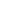 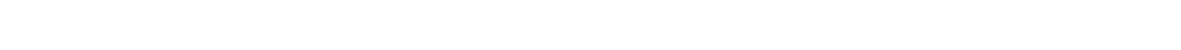 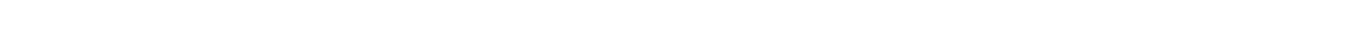 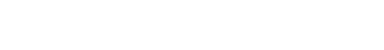 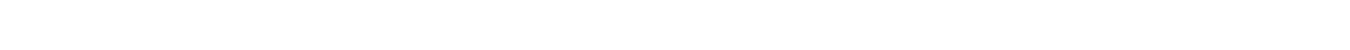 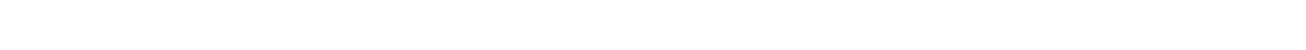 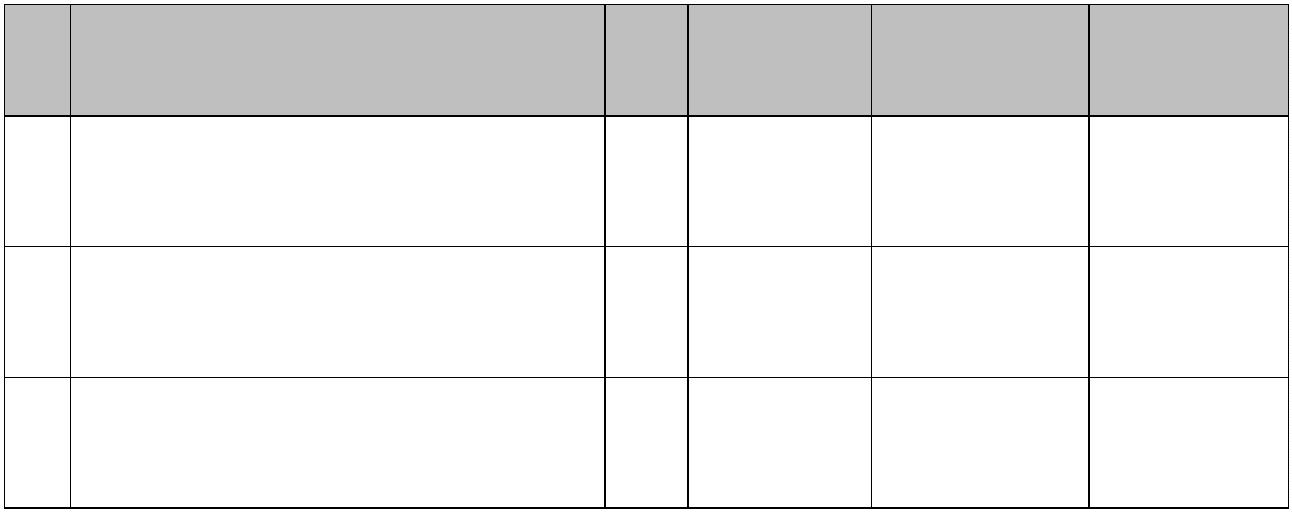 Período de vigência do contrato: 12 mesesPrazo final para envio da cotação: 23/03/2022As cotações deverão ser direcionadas ao e-mail cotacoes.go@igh.org.br, contendoas seguintes informações: Nome comercial da empresa, CNPJ, Endereço, Contatoda área comercial, E-mail, Telefone, Descrição do objeto, Valor expresso em reais,incluindo frete (CIF), Prazo de Entrega, Prazo de Garantia do Serviço, Prazo dePagamento, Pagamento – mediante crédito em conta bancária (Pessoa Jurídica)de titularidade do Contratado.Eventuais questionamentos e solicitações também deverão ser remetidos aoendereço eletrônico acima indicado.Goiânia/GO, 16 de março de 2022.Gerência de Compras IGH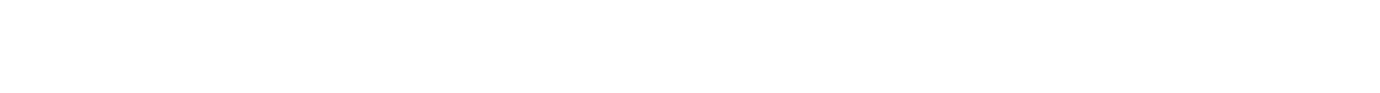 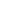 